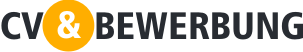 Routinierter Rohrleger sucht neueHerausforderungenPeter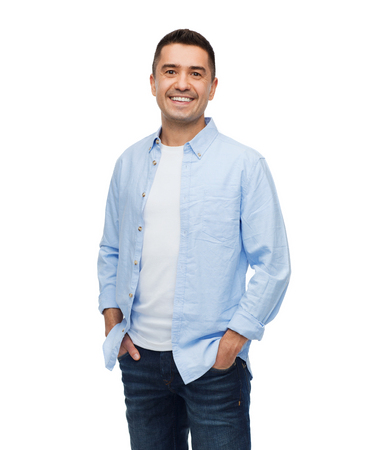 TestTeststraβe 3510115 BerlinMobil 11425 1425	Mail peter@test.deIch kann Ihnen eine erfahrene, routinierte und stabile Arbeitskraft im Bereich Eisen und Metall anbieten.Besondere Erfahrungen habe ich mit Rohrarbeiten – Schweißen, Monteurarbeiten und Wartung von Maschinen. Als Monteur im Außendienst habe ich viele Erfahrungen gesammelt und bin es gewöhnt, Aufgaben selbstständig zu lösen.Ich kann technische Zeichnungen gut interpretieren und lesen und arbeite gründlich und systematisch, bis die Aufgabe gelöst ist.Persönlich bin ich offen und aufgeschlossen und habe Sinn für Humor. Es fällt mir leicht, mit allen Arten von Menschen in Kontakt zu kommen. Ich kann gut zupacken und schrecke nicht vor neuen Herausforderungen zurück. Privat lebe ich in Essen zusammen mit meiner Frau und unseren zwei Kindern im Alter von 6 und 8 Jahren. Meine Freizeit nutze ich gern für meine Familie, Fußball und ein altes Motorrad.Ich werde mich in der nächsten Woche an Sie wenden, um zu hören, ob wir ein unverbindliches Gespräch über eine eventuelle Zusammenarbeit führen können.Mit freundlichen GrüßenPeter TestBerufserfahrung0000 – Rohrleger/Monteur im Außendienst – InterGruppe0000 – 0000Rohrleger – Monteur im Außendienst in Dänemark0000 – 0000Rohrleger – Hansen & Söhne, Düsseldorf0000 – 0000Rohrleger, Bauunternehmen Müller, Dortmund0000 – 0000 Maschinenarbeiter, Lindenwerft Ausbildung/SchulungenZertifikat WIG-Schweißen schwarz – rostfrei0000 – 0000 MaschinenarbeiterITTäglicher Nutzer von Office-Paket und Internet, SMSSprachenDeutsch und Englisch